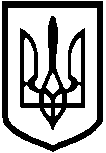 ЛИСИЧАНСЬКА МІСЬКА РАДАВИКОНАВЧИЙ КОМІТЕТРІШЕННЯ«07» 07.2015р.								№ 207м. ЛисичанськПро передачу відумерлого
майна для подальшого перерозподілуКеруючись ст.ст. 30 та 60 Закону України «Про місцеве самоврядування в Україні», Положенням «Про Управління з виконання політики Лисичанської міської радив галузі житлово-комунального господарства», затвердженого рішенням міської ради від 24.01.2013р. № 42/754, рішенням Лисичанського міського суду Луганської області від 11.06.2015 за № 2-о/415/85/15, виконавчий комітет Лисичанської міської ради,ВИРІШИВ:1. Управлінню з виконання політики Лисичанської міської радив галузі житлово-комунального господарства передати до відділу по обліку, розподілу, обміну та приватизації жилої площі Лисичанської міської ради квартиру №3 в будинку №48 по вул. Леніна, міста Лисичанська Луганської області, що була визнана судом відумерлою (рішення суду від 11.06.2015 за № 2-о/415/85/15), для подальшого перерозподілу громадянам, що перебувають на квартирному обліку.2. Відділу з питань внутрішньої політики, зв’язків з громадськістю та ЗМІ опублікувати рішення на офіційному сайті Лисичанської міської ради.3. Контроль за виконанням цього рішення покласти назаступника міського голови Голуба О.М.Секретар міської ради					М.Л. Власов